            Volvo EW140C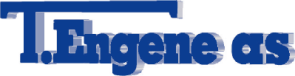 Hjulmaskin for bruk på jernbane.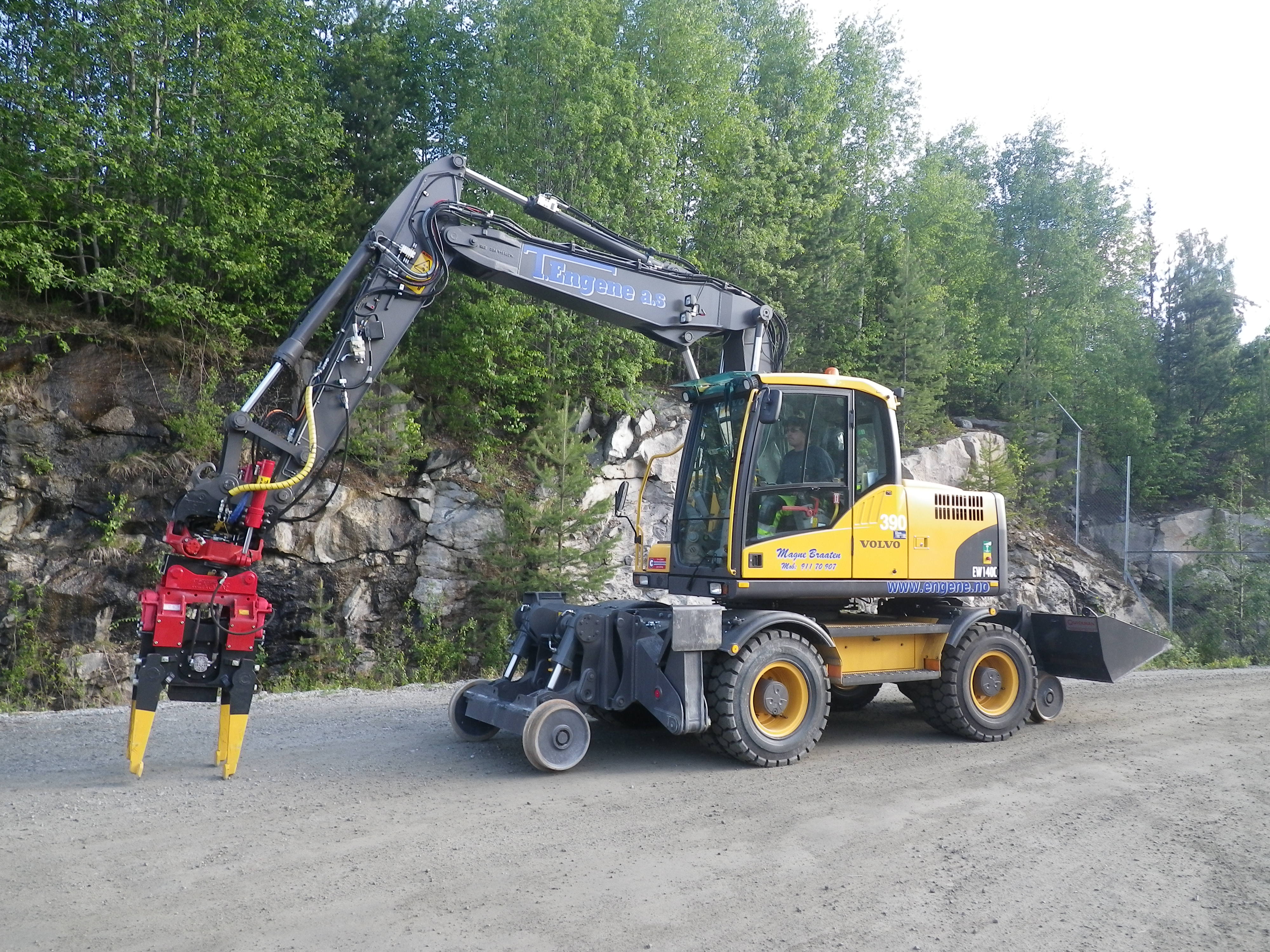 Spesifikasjoner:Årsmodell:		2011Vekt:			16 tonnBrukstillatelsesnr:	JVB 366-774Rekkevidde:	Rett fram: 	Rett ned: 	Opp:	Påmontert høgde- og svingbegrensningUtstyr:Skinnehjul 		Rotortilt	Pigghammer		PakkagregatKlype			PusseskuffGraveskuff			GrøfteskuffPallegaffel